Tiger AcademyBoard of Directors Public NoticeMonday, December 7, 202010:00am- Governance Committee10:30am- Finance Committee11:00am- Board Meeting Followed by Fundraising Committee Join Zoom Via Meetinghttps://zoom.us/j/99251383018?pwd=TVdvbE9TTUw1ZVlZSytvVkttSC9SQT09orTiger Academy6079 Bagley Rd.Jacksonville, FL 32209Lauren Gibbs904-309-6840lgibbs@fcymca.org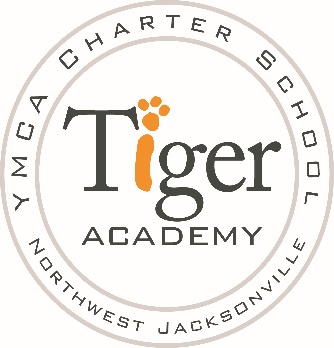 